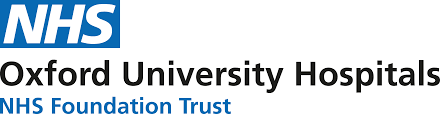 Children’s Hospital, Oxford University Hospitals NHS TrustImproving Care for Children with Epilepsy Talking about SUDEP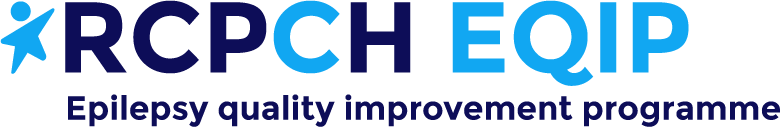 Results: SUDEP example ContentWe discussed the risk of Sudden Unexpected Death in Epilepsy (SUDEP). Here are some key points:SUDEP is when someone with epilepsy dies suddenly, and prematurely & no cause of death can be found. It is not a condition itself, but a way to categorise these sudden deaths.Overall, people living with epilepsy are at a 1 in a 1000 risk of SUDEP per year, but risk is specific to each individual and ways to reduce risks are person-centred too. People with learning disability, other physical conditions or rare epilepsies may be at higher risks.Different types of epilepsy carry their own level of risk, some higher, some lower.Epilepsy with generalised tonic-clonic seizures has a higher risk. This is especially if these happen at night or when asleep.Increased number of seizures also increases the risk.People with absence or myoclonic seizures are not known to have an increased risk for SUDEP.Epilepsy risks (linked to dying prematurely) can change over time. However, steps can be taken to reduce some of these risks.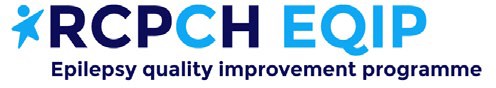 CtdWe discussed things we can do to help reduce the risk of SUDEP. These could include:Getting better control of your epilepsy, to reduce number of seizures where possibleTaking your epilepsy medication regularly and as prescribedFollowing safety advice and lifestyle measuresUsing epilepsy monitors, that may help to better detect night-time seizures – however these should be one part of a wider safety plan to reduce epilepsy/SUDEP risks.How girls of childbearing age will need to have pre-conception counselling to help understand the risks related to this, and how if you take certain medications they may need to be reviewed/changed as you get older.That the EpSMon app can help people 16+ to monitor and manage their epilepsy risks (www.sudep.org/epsmon)Additional helpful information is available below.https://sudep.org/sudden-unexpected-death-epilepsy-sudephttps://sudep.org/childhood-adolescence-and-risk (Free leaflets from SUDEP Action on reducing Epilepsy risks and SUDEP for children with epilepsy are available here: https://sudep.org/leaflets-and-downloadable-information)https://www.epilepsy.org.uk/info/daily-life/safety/practical-guidancehttps://www.epilepsy.org.uk/info/daily-life/safety-aids-equipment/alarms-monitors​